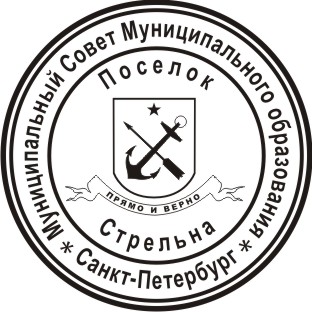 МУНИЦИПАЛЬНЫЙ СОВЕТ ВНУТРИГОРOДСКОГО МУНИЦИПАЛЬНОГО ОБРАЗОВАНИЯ САНКТ-ПЕТЕРБУРГА ПОСЕЛОК СТРЕЛЬНАV СОЗЫВАРЕШЕНИЕ  от 16 мая 2017 года                                                                   	                                № 26«Об оплате труда работников, осуществляющих техническое обеспечение деятельности органов местного самоуправления  Внутригородского муниципального образования Санкт-Петербурга поселок Стрельна»В целях установления особенностей оплаты труда  работников, осуществляющих техническое обеспечение деятельности органов местного самоуправления  Внутригородского муниципального образования Санкт-Петербурга поселок Стрельна, в соответствии с Трудовым кодексом Российской Федерации и уставом Внутригородского муниципального образования Санкт-Петербурга поселок Стрельна  МУНИЦИПАЛЬНЫЙ СОВЕТРЕШИЛ:1.        Утвердить Положение о порядке и условиях оплаты труда  работников, осуществляющих техническое обеспечение деятельности органов местного самоуправления Внутригородского муниципального образования Санкт-Петербурга поселок Стрельна (Приложение № 1).2. Контроль за исполнением настоящего Решения возложить на Главу Муниципального образования поселок Стрельна Беленкова Валерия Николаевича.                                                                         3. Настоящее Решение вступает в силу со дня официального опубликования (обнародования).Глава Муниципального образования, исполняющий полномочияпредседателя Муниципального Совета			                              В.Н. БеленковПриложение № 1 к Решению Муниципального Совета МО пос. Стрельна от 16.05.2017г. №  26Положениео порядке и условиях оплаты труда работников, осуществляющих техническое обеспечение деятельности органов местного самоуправления Внутригородского муниципального образования Санкт-Петербурга поселок Стрельна1. Настоящее Положение определяет порядок и условия оплаты труда работников, осуществляющих техническое обеспечение деятельности органов местного самоуправления Внутригородского муниципального образования Санкт-Петербурга поселок Стрельна (далее – муниципальное образование). 2. Оплата труда работников, осуществляющих техническое обеспечение деятельности органов местного самоуправления муниципального образования (далее –работники), включает в себя размеры тарифной ставки (оклада), выплат компенсационного и стимулирующего характера, предусмотренных федеральными законами РФ, законами Санкт-Петербурга, локальными нормативными актами и настоящим Положением.3. Размер тарифной ставки (оклада) определяется путем умножения базовой единицы, устанавливаемой в соответствии с Законом Санкт-Петербурга о бюджете Санкт-Петербурга на очередной финансовый год, на тарифный коэффициент, указанный в  тарифной сетке по оплате труда работников в соответствии  с приложением 1 к настоящему Положению.4. Премирование работников осуществляется в пределах средств, направляемых на оплату труда, в соответствии с правовыми актами о премировании, принятыми Главой местной администрации Внутригородского муниципального образования Санкт-Петербурга поселок Стрельна. Единовременная премия выплачивается из сложившейся экономии средств фонда оплаты труда. 5. Профессии работников тарифицируются в соответствии с Единым тарифно- квалификационным справочником работ и профессий рабочих.6. Размеры доплат за совмещение профессий (должностей) или исполнение обязанностей временно отсутствующего работника устанавливаются по соглашению сторон трудового договора.Приложение № 1к Положениео порядке и условиях оплаты труда работников, осуществляющих техническое обеспечение деятельности органов местного самоуправления Внутригородского муниципального образования Санкт-Петербурга поселок СтрельнаТарифная сетка 
по оплате труда работников, осуществляющих техническое обеспечение деятельности органов местного самоуправления Внутригородского муниципального образования Санкт-Петербурга поселок СтрельнаРазряды оплаты труда 1 2 3 4 5 6 7 8 Тарифный коэффициент 1,28 1,31 1,34 1,37 1,4 1,43 1,46 1,49 